2024 Miss Saluda County Farmers Festival Entry FormLocated at the Saluda Theater 107 Law Range St., Saluda, SC 29138   Pageant date: April 06, 2024 Entry Form and Fee due by March 9th, 2024-Please select your age division. Age as of April 06, 2024-Baby Miss (0-11m) ___ Wee Miss (1&2) ___ Toddler Miss (3&4) ___ Tiny Miss (5&6) ___Little Miss (7-9) ___ Young Miss (10-12) ___ Teen Miss (13&14) ___ Jr. Miss (15&16) ___ Miss (17-21) ___Important information!Contestant Name: ___________________________ Age: _____ (as of April 06, 2024)  Address: ________________________ City: ____________ Zip Code:________Phone Number: _______________________ Email: ________________________Parent/Guardian: ____________________ Phone Number: ___________________Emergency Contact: ____________________ Phone Number: ________________Each contestant is allowed 1 adult 18 years or older to accompany them backstage. This person will also be allowed to accompany the contestant on stage. Toddler Miss and younger are the only ones who are allowed to be accompanied on stage, unless medically necessary. Please provide the name and relationship of the contestant of the adult accompanying them.** This person will be given a wristband to wear to indicate they are the backstage person for the contestant. **Name: __________________________ Relationship: ________________Categories People’s Choice, Photo Genic and BeautyPhoto Genic: Colored Photo $15                       Black and White $15                    Both $25Best Hair and Smile: $20Beauty: $45The photogenic winner will be judged by each age group: The photogenic winner will receive a sash.The best Hair and Smile winner will be judged by each age group: This winner will receive a sash. There will be a 2nd runner-up (sash), 1st runner-up (sash and flowers), and overall winner (sash, flowers crown) for each division for Beauty.Please take note of the following details for the upcoming pageant: The event will start at 2 pm. Contestants are expected to arrive between 12:30-1:30 pm to allow ample time for preparation and a quick walkthrough on stage. Please submit your photogenic photo along with your entry form, which must be turned in or mailed to JT’s Salon and Spa (302B N Main St Saluda SC 29138) no later than March 9th, 2024. Payment can be made via cash, check, or Venmo. Checks should be payable to the Saluda County Chamber, while our Venmo username is @saludacounty-chamber. If you choose to pay via Venmo, please indicate the payment as "pageant" and the contestant's name. You may also email your form to saludacountychamberofcommerce@gmail.com , but please note that failure to pay will result in disqualification. If you have any questions, please reach out to The Saluda County Chamber at (803) 480-0249. If we are unable to answer, please leave a voicemail. Paid: Cash: ____   Check: ____ Venmo: ____During and after the pageant, photos will be taken of all contestants and winners. By signing below, you are giving The Saluda County Chamber permission to use the photos for advertising and our website. Name: ____________________________________ Date: ______________________About The Contestant!This is what will be read on stage as the contestant walks. Some questions may not apply to younger contestants. Name: ___________________________ Age: _______Parent/Parents: _________________________________Hair Color: _______________ Eye Color: ____________School: ________________________ Grade: ____________Hobbies: _______________________________________________________Favorite Food: ___________________ Favorite Color: __________________Academic Honors/Awards:_________________________________________________________________________________________________________When I grow up, I want to be: _______________________________________Someone I look up to is: ___________________________________________Why: ___________________________________________________________ ________________________________________________________________Pageant Use Only: Contestant Number ___________The winner of Young Miss and up will be required to attend Town and County events throughout the year. All winners will be required to attend the Saluda County Farmers Festival on April 20th.  Please arrive at the stage by 10:30 am and be ready to go on stage by 11:00 am. 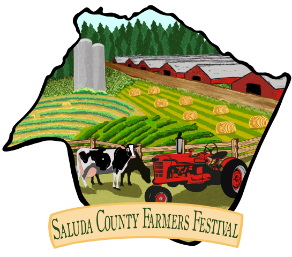 